الرقم: ...../ن.ب.ع/2022                                                              البليدة: 10/04/2022إعلان طلبة ما بعد التدرجفي إطار متابعة مصالح طلبة الدكتوراه ، تنظم جامعة البليدة 2 يوم تكويني لطلبة ما بعد التدرج بتاريخ 16 أفريل 2022 على الساعة 09:00 بقاعة المؤتمرات.وعليه يتوجب على الطلبة الحضور لهذا اليوم للإستفادة وأخذ كل المعلومات.مصلحة متابعة التكوين فيما بعد التدرجالجمهورية الجزائرية الديمقراطية الشعبيةPopularDemocratic Algerian Republicالجمهورية الجزائرية الديمقراطية الشعبيةPopularDemocratic Algerian Republicالجمهورية الجزائرية الديمقراطية الشعبيةPopularDemocratic Algerian Republicالجمهورية الجزائرية الديمقراطية الشعبيةPopularDemocratic Algerian Republicوزارة التعليم العالي و البحث العلميHight Education and ScientificReasearchMinistaryوزارة التعليم العالي و البحث العلميHight Education and ScientificReasearchMinistaryوزارة التعليم العالي و البحث العلميHight Education and ScientificReasearchMinistaryوزارة التعليم العالي و البحث العلميHight Education and ScientificReasearchMinistaryBlida 2 – Lounici Ali University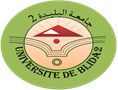 جامـــــعة البليــــــــدة 2 – لونيسي علي        Human and social science FacultyHuman and social science Facultyكلية العلوم الإنسانية و الإجتماعيةكلية العلوم الإنسانية و الإجتماعية L’Amir Khaled El djazairi L’Amir Khaled El djazairiالأمير خالد الجزائريالأمير خالد الجزائرينيابة العمادة للبحث العلمي و العلاقات الخارجيةمصلحة متابعة التكوين فبما بعد التدرجنيابة العمادة للبحث العلمي و العلاقات الخارجيةمصلحة متابعة التكوين فبما بعد التدرجنيابة العمادة للبحث العلمي و العلاقات الخارجيةمصلحة متابعة التكوين فبما بعد التدرجنيابة العمادة للبحث العلمي و العلاقات الخارجيةمصلحة متابعة التكوين فبما بعد التدرج